СОВЕТ  ДЕПУТАТОВ                                                                               СЕЛЬСКОГО  ПОСЕЛЕНИЯ  БОГОРОДИЦКИЙ  СЕЛЬСОВЕТ Добринского  муниципального  района  Липецкой области89-я сессия  IV-го созываРЕШЕНИЕ14.05.2015                                        ж.д.ст.Плавица                               № 244-рсО внесении изменений в Правила содержания территории и элементов внешнего благоустройства сельского поселения Богородицкий сельсовет  Добринского муниципального района в новой редакцииРуководствуясь Федеральным законом РФ от 06.10.2003 г. N 131-ФЗ "Об общих принципах организации местного самоуправления в РФ", разделом 8 Методических рекомендаций  по разработке норм и правил по благоустройству территорий муниципальных образований, утвержденных Приказом Министерства регионального развития Российской Федерации № 613 от 27 декабря 2011 г. и в соответствии с Уставом сельского поселения Богородицкий  сельсовет, учитывая решение постоянной  комиссии по вопросам экономики, бюджету, муниципальной собственности и социальным вопросам, Совет депутатов сельского поселения Богородицкий сельсовет  РЕШИЛ:   1.Внести  изменения в Правила содержания территории и элементов внешнего благоустройства сельского поселения Богородицкий сельсовет  Добринского муниципального района (утв. Решением Совета депутатов сельского поселения Богородицкий сельсовет Добринского муниципального района Липецкой области от 08.06.2011 г № 62-рс) (прилагаются).2. Направить указанный нормативно-правовой акт главе сельского поселения для подписания и официального обнародования.3.Настоящее решение вступает в силу со дня его принятия.Председатель Совета депутатовсельского поселения Богородицкий сельсовет	                                   А.И.ОвчинниковПринятыРешением Совета депутатов сельского поселения Богородицкий сельсовет                                                                                                                 № 244-рс  от 14.05.2015 Изменения в Правила содержания территории и элементов внешнего благоустройства сельского поселения Богородицкий  сельсовет  Добринского муниципального района в новой редакции(утв. Решением Совета депутатов сельского поселения Богородицкий сельсовет Добринского муниципального района от 08.06..2011г. № 62-рс)1.Внести изменения в Правила содержания  территорий и элементов внешнего благоустройства сельского поселения Богородицкий сельсовет  Добринского муниципального района дополнить ст.12пункт 4. Уборка территорий, прилегающих к магазинам, торговым павильонам , палаткам и киоскам  в радиусе 10 метров от внешних стен зданий, сооружений , возлагается  на их собственников  или иных владельцев включая арендаторов.Глава сельского поселенияБогородицкий сельсовет                                                    А.И.Овчинников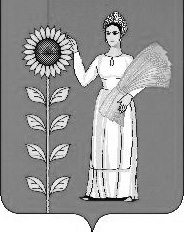 